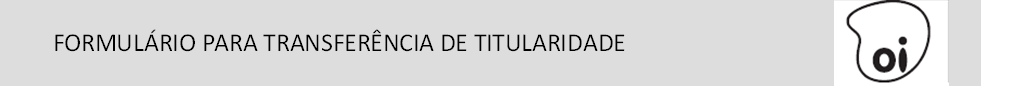 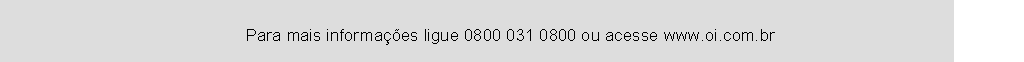 DADOS DO CEDENTE (Assinante atual)Linhas a serem transferidas (listar uma a uma)__________________________________Nome Completo/Razão Social: __.__.__.__.__.__.__.__.__.__.__.__.__CPF/CNPJ: __.__.__.__.__.__.__.__.__.__.__.__.__RG/Inscrição Estadual: __.__.__.__.__.__.__.__.__.__.__.__.__Órgão expedidor:__.__.__.__.__.__.__.__.__.__.__.__Data de Emissão:__.__.__.__.__.__.__.__.__UF: __.__.__ Endereço: __.__.__.__.__.__.__.__.__.__.__.__.__Nome do Representante Legal: .__.__.__.__.__.__.__.__.__.__.__.__.__.__.__.__._CPF do Representante Legal: .__.__.__.__.__.__.__.__.__.__.__.__.__.__.__.__._Telefone de Contato: (__.__.__) __.__.__.__.__.__.__.__.__.__.__DADOS DO CESSIONÁRIO (Pessoa Física ou Jurídica) Nome Completo/Razão Social: VONEX TELECOMUNICACOES LTDACPF/CNPJ: 07.239.238/0001-13RG/Inscrição Estadual: __.__.__.__.__.__.__.__.__.__.__.__.__Órgão expedidor:__.__.__.__.__.__.__.__.__.__.__.__Data de Emissão:__.__.__.__.__.__.__.__.__.__UF:__.__._ Estado Civil:__.__.__.__.__.__.__.__.__.__.__.__.__.__.__.__.__.__.__.__.__.__.__.__.__.__.__.__.__.__.__.__._ Data de Nascimento:__.__.__.__.__.__.__.__.__.__.__.__.__.__.__.__.__.__.__.__.__.__.__.__.__.__.__.__.__._ Filiação Materna: __.__.__.__.__.__.__.__.__.__.__.__.__.__.__.__.__.__.__.__.__.__.__.__.__.__.__.__.__.__._ Profissão: __.__.__.__.__.__.__.__.__.__.__.__.__.__.__.__.__.__.__.__.__.__.__.__.__.__.__.__.__.__.__.__.__ Endereço de Cobrança: Alameda Santos, 771 - 4º Andar - CEP: 01419-001 - São Paulo/SP.__.__.__.__Nome do Representante Legal: Alexandre Khouri El YahchouchiCPF do Representante Legal: 358.480.558-90Telefone de Contato: 11 3777-0200Telefone de Contato: (__.__.__) __.__.__.__.__.__.__.__.__.__.__E-mail: cadastro@vonex.com.brCLÁUSULAS JURÍDICAS PARA A TRANSFERÊNCIA DE TITULARIDADECláusula 1. A Cedente cede e transfere à Cessionária,	permanecem em pleno vigor e efeito.de modo irrevogável e irretratável, todas as suas	Cláusula 8. A Oi não se responsabiliza, depois de obrigações e direitos relativos ao Contrato.	registrada a transferência, por futuras contestações Cláusula 2. A Cessionária adere, aceita e ratifica todos	e/ou impugnações de terceiros quanto aos direitos, os termos e condições do Contrato, substituindo e	objeto desta transação, cabendo à Cedente e sucedendo a Cedente, na data da Cessão, em todos os	Cessionária dirimirem o conflito entre si.direitos e obrigações nos termos do Contrato. Dessaforma, a Cessionária assumirá, na data da cessão, todas	responsabilizam pela apresentação e veracidade dos Cedente na condição de parte do Contrato, bem como	documentos e informações apresentados neste ato e indenizações, multas, penalidades e ações judiciais,decorrentes de atos e fatos ocorridos anteriormente àdata de Cessão, ainda que postuladas posteriormente à	direito de assinatura a ser transferido, cabendo à Oi Cláusula 2.1. A Cessionária declara estar ciente que os	apenas o processamento deste instrumento de benefícios promocionais concedidos à Cedente não são	Cláusula 10. O Cedente e o Cessionário têm ciência deCláusula 3. A Cessionária será a única e exclusiva	incorretas, incompletas, totais ou parcialmente falsas, prestados nos termos do Contrato anteriormente à	a Oi adotará as medidas cíveis e/ou criminais cabíveis Data	certo que a Oi poderá rescindir de pleno direito, sem todo e qualquer valor devido à Oi nos termos do	quaisquer ônus, o(s) contrato(s) objeto da presente Contrato.Cláusula 4. A Oi, neste ato, concorda com a cessão do	Cláusula	11.	Os	débitos,	relativos	aos	serviços contrato, ora realizado pela Cedente para a	prestados, serão      automaticamente      debitados	à Cessionária, de todos os direitos e obrigações previstas	Cessionária.no Contrato, nos termos do presente instrumento.	Cláusula 12. As condições para a transferência da Cláusula 5. Cedente e Oi outorgam-se, neste ato, a	linha telefônica obedecem aos termos da legislação mais ampla, rasa, geral, irrevogável e irretratável	em vigor.quitação com relação às obrigações relativas ao	Cláusula 13. O presente Contrato é firmado pelas Contrato, declarando, expressamente, nada mais	Partes em caráter irrevogável e irretratável, obrigando deverem uma à outra, no presente e no futuro.	as Partes, seus herdeiros e sucessores e cessionários Cláusula 6. As Partes obrigam-se a praticar todos e	autorizados a qualquer título.quaisquer atos necessários ou convenientes para a	Cláusula 14. O CEDENTE e o CESSIONÁRIO assinam perfeita cessão do Contrato conforme aqui previsto.	o presente instrumento, em 3 (três) vias, de igual teor e Cláusula 7. Todos os demais termos e condições da	forma, na presença de duas testemunhas, visando Contrato não expressamente alteradas por meio deste	produzir seus jurídicos e regulares efeitos, obrigando Aditamento são neste ato ratificados pelas Partes e	as partes e seus sucessores a qualquer título._____________, _______ de _______________________ de _____________________________________________________________________ CEDENTE (Reconhecer Firma)____________________________________________________________ CESSIONÁRIO (Reconhecer Firma)Testemunhas:__________________________________________________________________________________________________________________